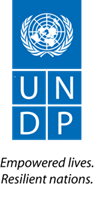 ANNEX IILow Value Grant ProposalProject Number: Date: ____________Project Title: ___________________________________________________Name of the RECIPIENT INSTITUTION: ________________________________________________Total Amount of the Grant (in USD): ____________	PURPOSE OF THE GRANTIndicate the purpose of the grant and describe the result(s) the grant is expected to achieve.Explain why the grantee is uniquely suited to deliver on the objectivesPROPOSED ACTIVITIES AND WORK PLANDescribe the activities that will be completed to achieve the objectivesElaborate if there are any targeted group(s)/ geographical area who will benefit from the grant, other than the Recipient Institution. If so, who are the targeted groups/geographical area and how will any potential beneficiaries be selecteWORK PLAN 1 	State what activities will be completed with the grant Funds. Use as many activity lines as necessaryDefine the time periods relevant for the grant and indicate when specific activities are expected to be completed. Typically, time periods relate to when the tranches of Funds are released (i.e., quarterly, six monthly, annually) Use as many time periods as necessary.Indicate the budget amounts in the grant currency. PERFORMANCE TARGETSState the indicators for measuring results that will be achieved using the grant. At least one indicator is required. More can be used if useful to more fully measure the results that are expected to be achieved:RISK ANALYSIS:Indicate relevant risks to achieving the grant objectives and mitigation measures that will be taken. Risks include security, financial, operational, social and environmental or other risks.*The risk rating is based on a reflection of the likelihood of the risk materializing and the consequence it will have if it does occur.GRANT BUDGET OF RECIPIENT INSTITUTION (state currency)PERIOD COVERING FROM____________ TO____________*	Please note that all budget Lines are for costs related only to grant Activities. ** 	These budget categories and number of tranches are suggested guidelines. The Recipient may choose alternates which more accurately reflect their expense items and needs.***	Add as many tranches columns as necessaryPLANNED ACTIVITIES1TimelineTimelineTimelineTimelineTimelineGeneral Category of ExpendituresGeneral Category of Expenditures Planned Budget for the Activity   Planned Budget for the Activity  Money TransferMoney TransferMoney TransferMoney TransferMoney TransferPLANNED ACTIVITIES1TimelineTimelineTimelineTimelineTimelineGeneral Category of ExpendituresGeneral Category of Expenditures Planned Budget for the Activity   Planned Budget for the Activity  Money TransferMoney TransferMoney TransferMoney TransferMoney TransferPLANNED ACTIVITIES11st month1st month2nd month3rd month4th monthPersonnel, Transportation, Premises, Training, Equipment, othersPersonnel, Transportation, Premises, Training, Equipment, others (USD)  (USD) 1st 1st 2nd2nd3rd1 Activity: 1 Activity: 1 Activity: 2 Activity: 2 Activity: 2 Activity: 3 Activity: 3 Activity: 3 Activity: 4 Activity: 4 Activity: 4 Activity: TOTALTOTAL                      -                         -                           -   TOTALTOTAL                      -                         -   -   -                           -   PLANNED ACTIVITIES1PLANNED ACTIVITIES1TimelineTimelineTimelineTimelineTimelineGeneral Category of ExpendituresGeneral Category of Expenditures Planned Budget for the Activity   Planned Budget for the Activity  Money TransferMoney TransferINDICATOR(S)DATA SOURCEBASELINEMILESTONESMILESTONESMILESTONESMILESTONESINDICATOR(S)DATA SOURCEBASELINEPeriod
1Period
2Period
…FINAL TARGET1.1 1.2RiskRisk rating* (High/Medium/ Low)Mitigation measures  General Category of ExpendituresTranche 1Tranche 2Tranche 3TotalPersonnelTransportationPremisesTraining/Seminar/Workshops, etc.Contracts (e.g., Audit)Equipment/Furniture(Specify)Other [Specify]MiscellaneousTotal